SEQUÊNCIA DIDÁTICA: AFRICANOS EM NOSSA HISTÓRIA ATIVIDADE DE LÍNGUA PORTUGUESA - 19/10 A 23/10 Hora da Leitura! Leia com muita atenção a história do livro O cabelo de Lelê, depois faça a interpretação da história respondendo conforme o seu entendimento. Lápis na Mão! Copie as questões no caderno de Português e responda: INTERPRETAÇÃO DO TEXTO 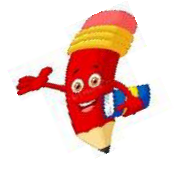 a) Por que Lelê fazia tantas perguntas sobre os seus cabelos? Aonde ela foi procurar a resposta? R:____________________________________________________________________b) Como é o cabelo de Lelê? Porquê? R:___________________________________________________________________ c) O livro que Lelê encontrou falava dos Países Africanos. Como a África conta esse sonho? R:____________________________________________________________________ d) Na história aparece vários tipos de cabelos, como eles podem ser apresentados? R:____________________________________________________________________ e) Depois de procurar respostas sobre seus cachinhos Lelê descobre que eles são uma herança. De quem ela herdou seus cabelos? R: _____________________________________________________________________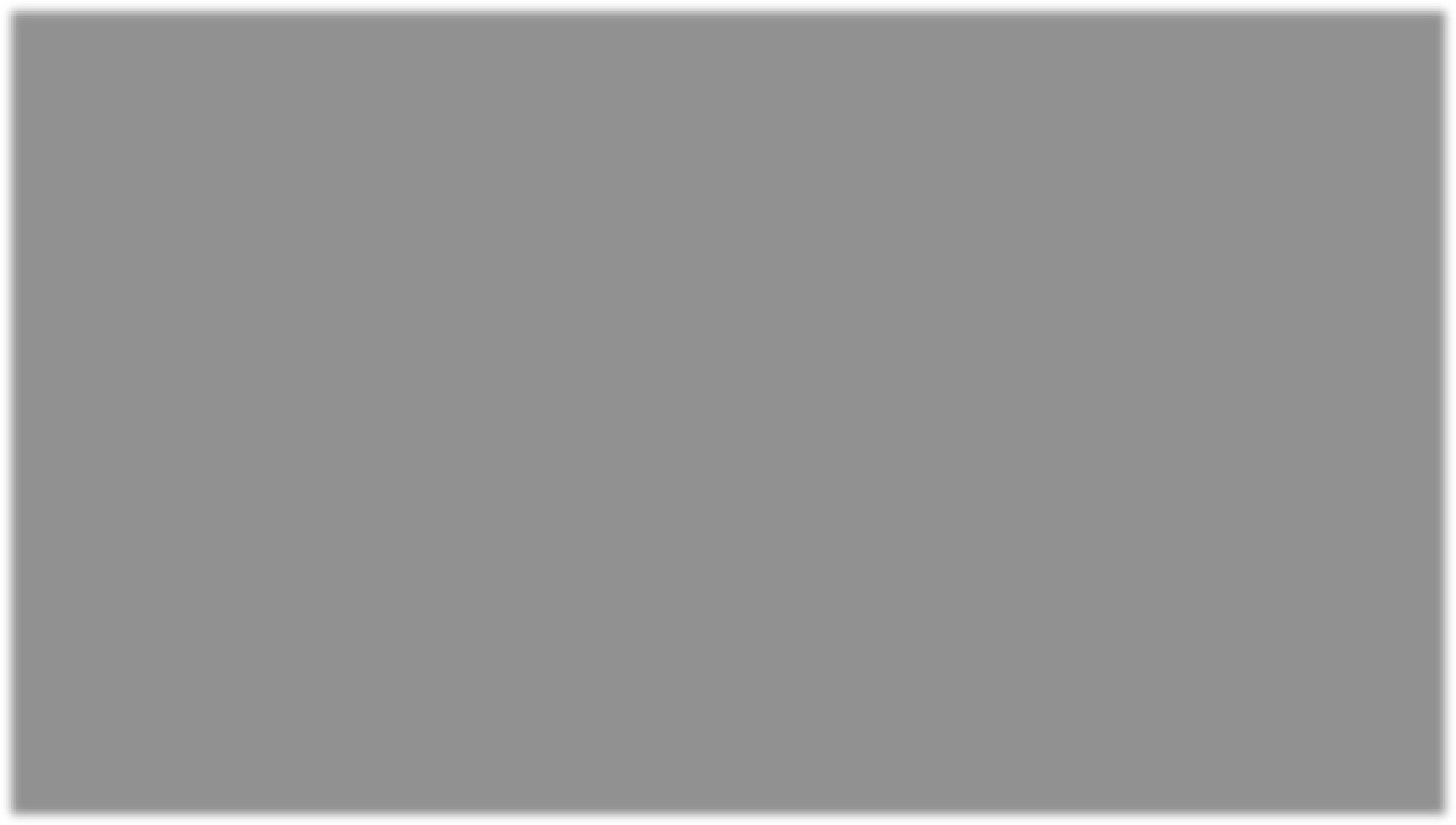 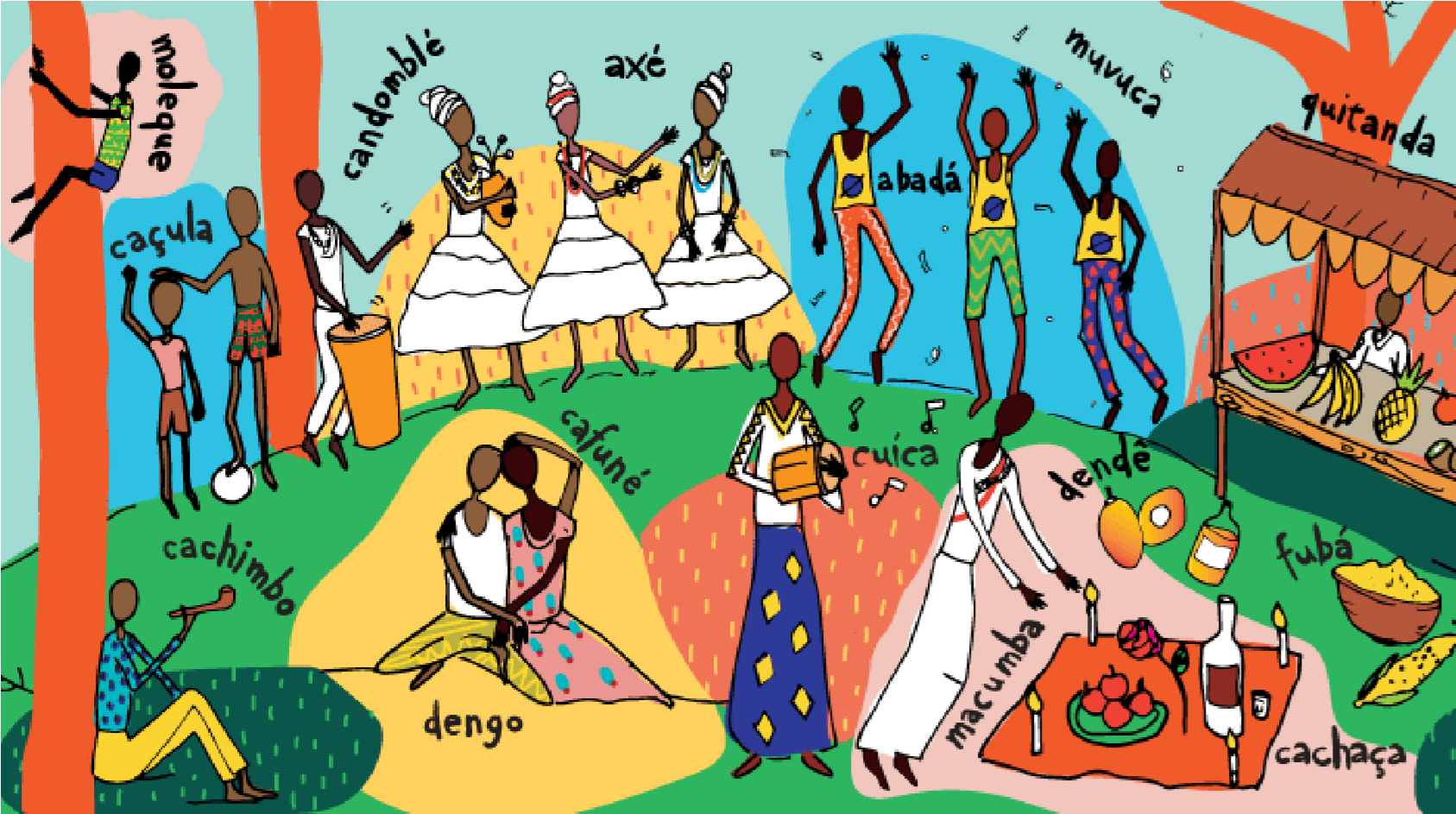 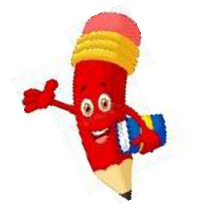 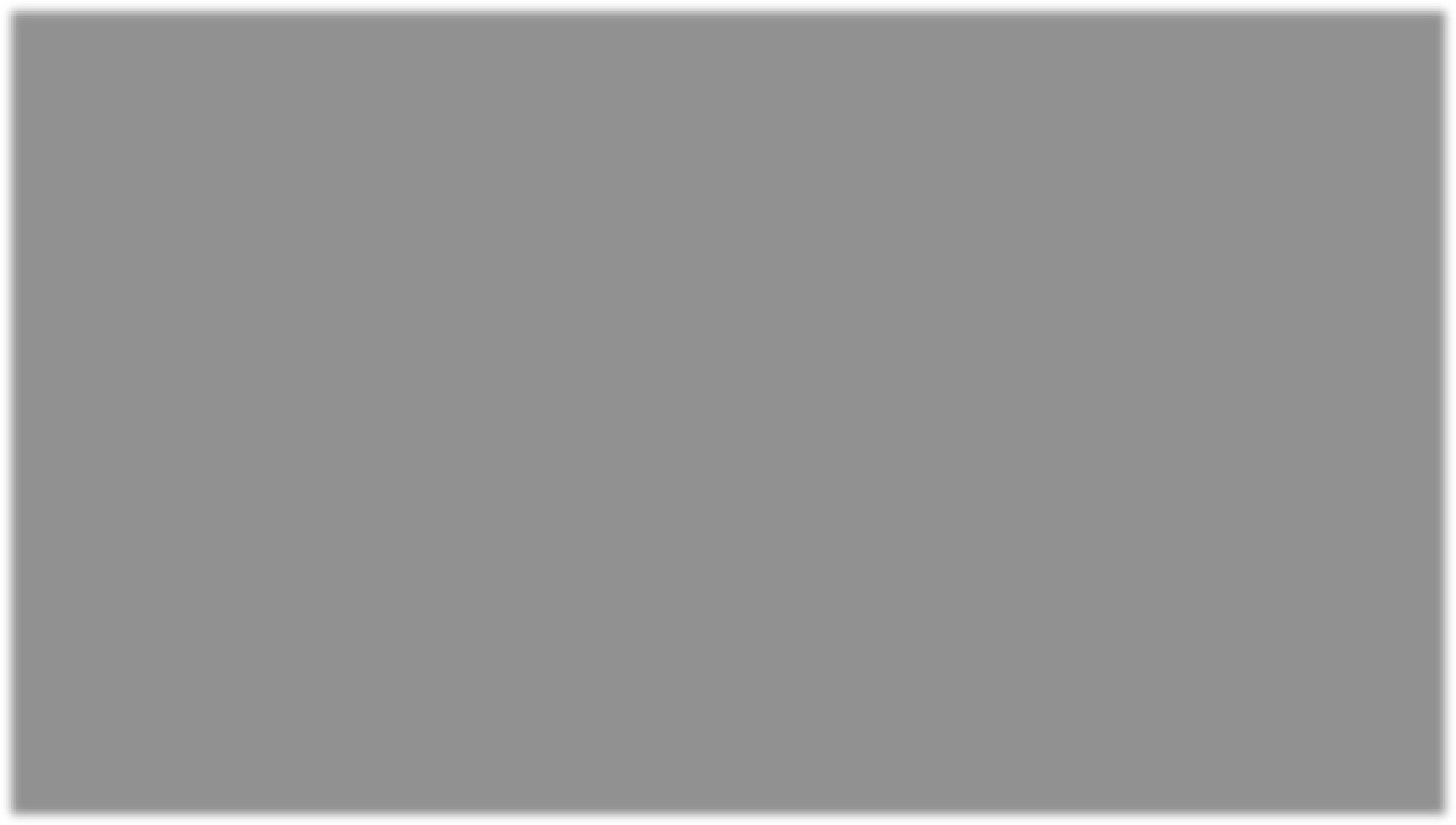 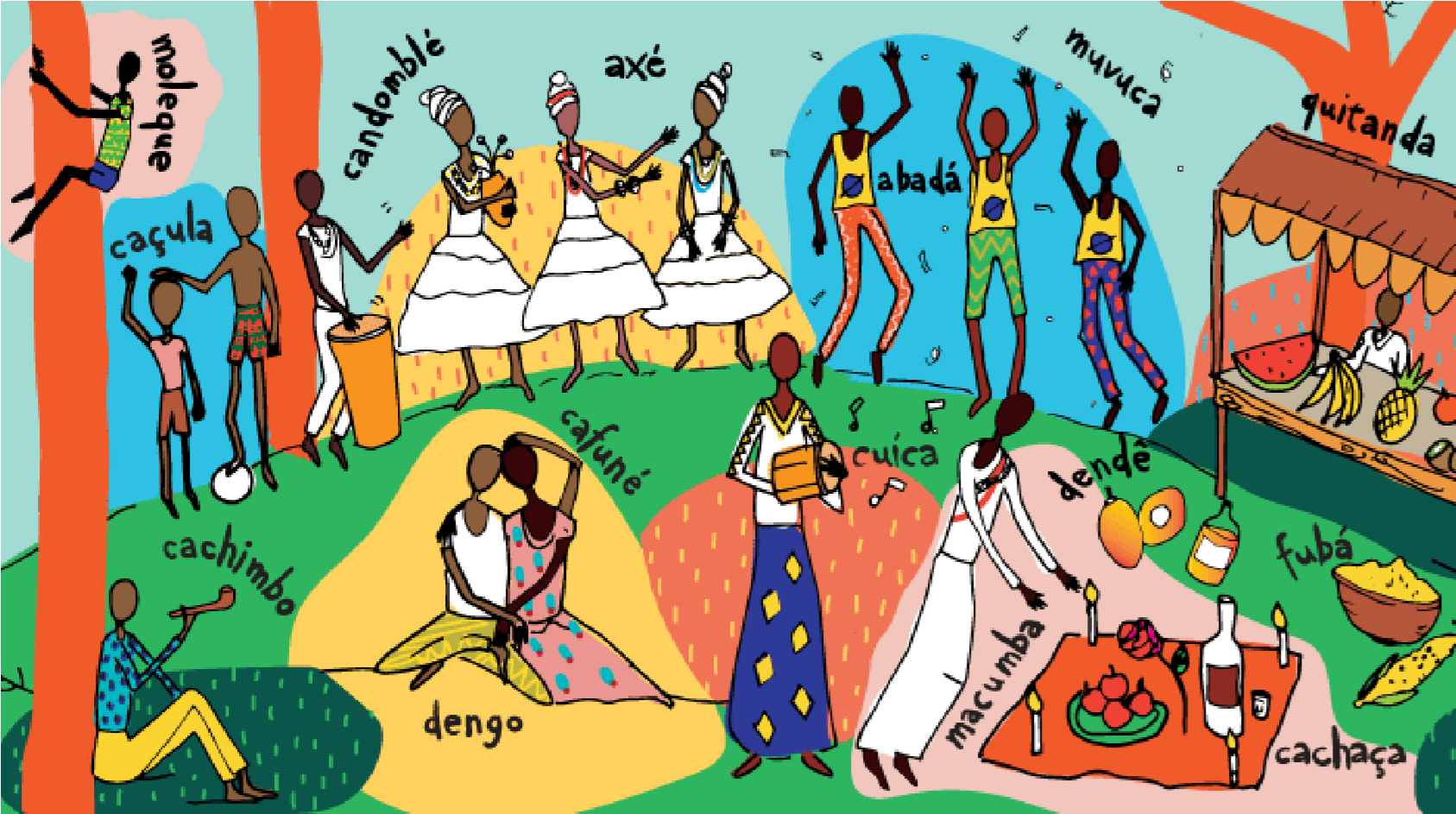 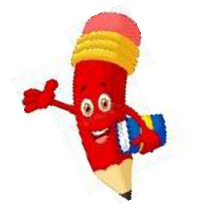 Agora, escolha 3 palavras que aparecem na imagem, pesquise o significado no dicionário (pode ser no Google) e registre na tabela:ATIVIDADE AVALIATIVA: Confecção da Boneca/ou boneco LELÊ. Para esta atividade, quero que extrapolem a criatividade e usem de materiais diversos, o que vocês possuem em casa, o “LIXO QUE NÃO É LIXO” (tecido, papelão, madeira, massinha de modelar, EVA, litros, rolo de papel higiênico, linha, barbantes, botões, tampas de garrafas, enfim, o que vocês tiverem e considerarem interessante usar, façam uso).  Eu confio na criatividade de vocês para criarem uma representação do afrodescendente que é peça importantíssima na cultura de nosso país.  PRODUÇÃO DE TEXTO Converse com seu papai, mamãe, ou outro familiar e escreva um texto descrevendo cada parte de seu corpo explicando a quem puxou, os olhos, os cabelos, o nariz, as orelhas, a cor, enfim, detalhe cada item.  Vamos ver como fica essa herança genética! ............................................................................................................................... ............................................................................................................................... ............................................................................................................................... ............................................................................................................................... ............................................................................................................................... ............................................................................................................................... ............................................................................................................................... ............................................................................................................................... ............................................................................................................................... ............................................................................................................................... ............................................................................................................................... ............................................................................................................................... ............................................................................................................................... ............................................................................................................................... ............................................................................................................................... ............................................................................................................................... ............................................................................................................................... ............................................................................................................................... ............................................................................................................................... ............................................................................................................................... ABRAÇOS!         FIQUEM BEM!        ESTOU COM SAUDADES! _________________________________________________________________________________Escola Municipal de Educação Básica Augustinho Marcon.Catanduvas, 19 de outubro de 2020.Diretora: Tatiana Bittencourt Menegat. Assessora Técnica Pedagógica: Maristela Borella Baraúna.Assessora Técnica Administrativa: Margarete Petter Dutra.Professora: ALEXANDRA VIEIRA DOS SANTOS.4º ano  01 e 02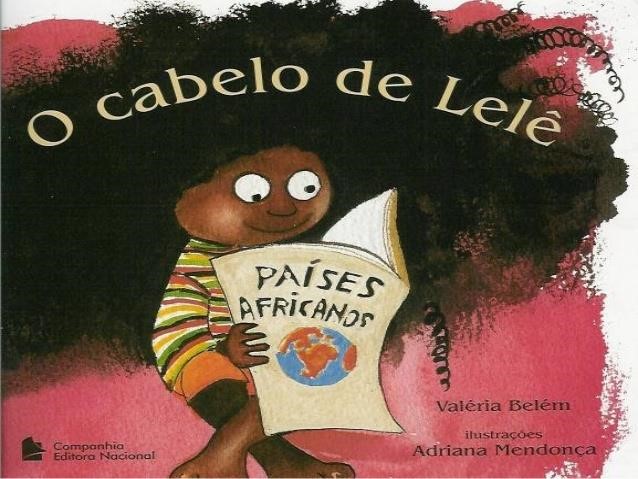 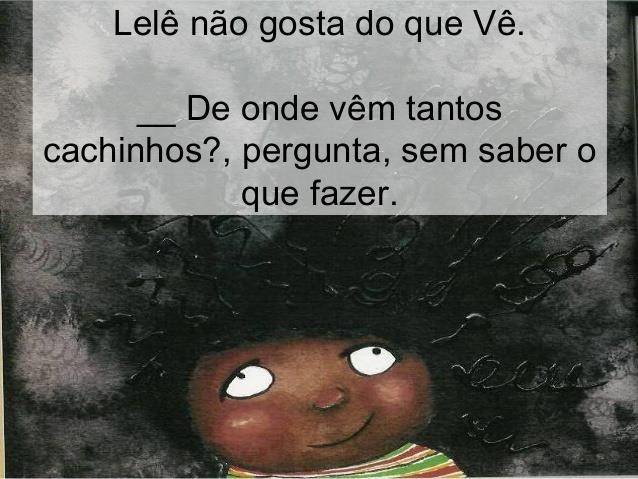 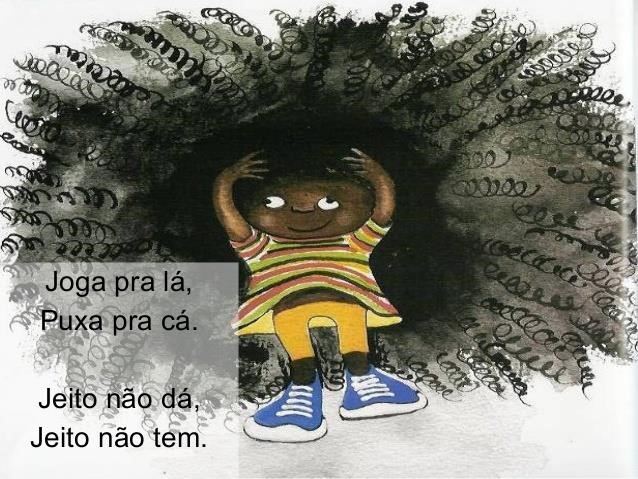 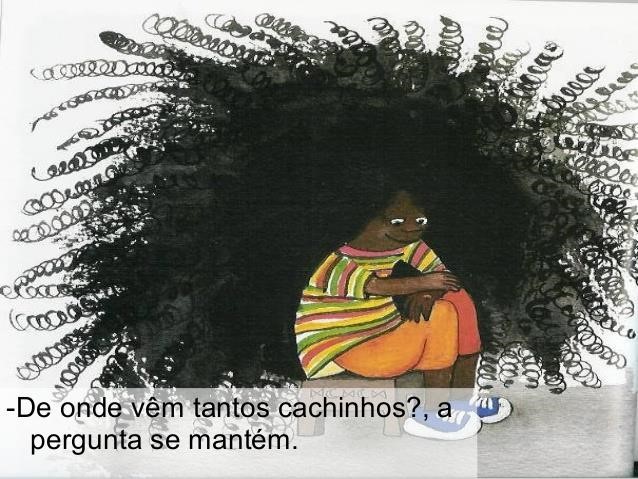 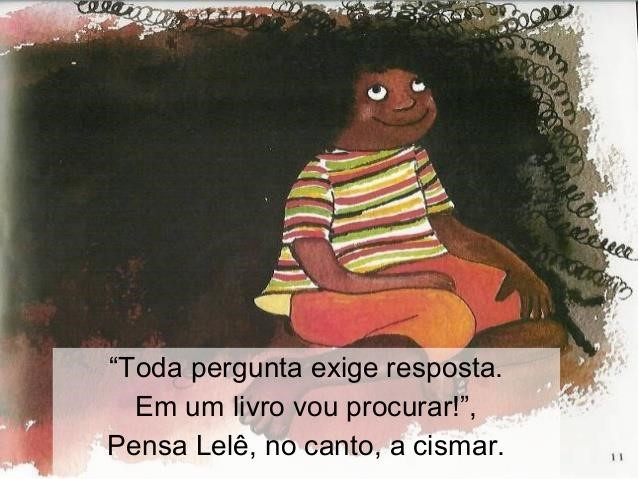 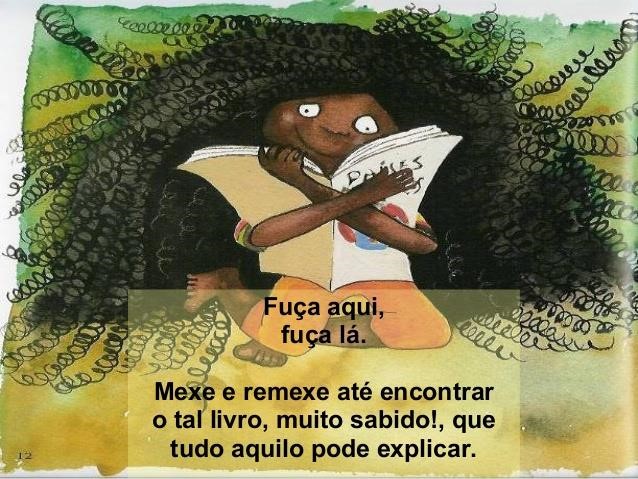 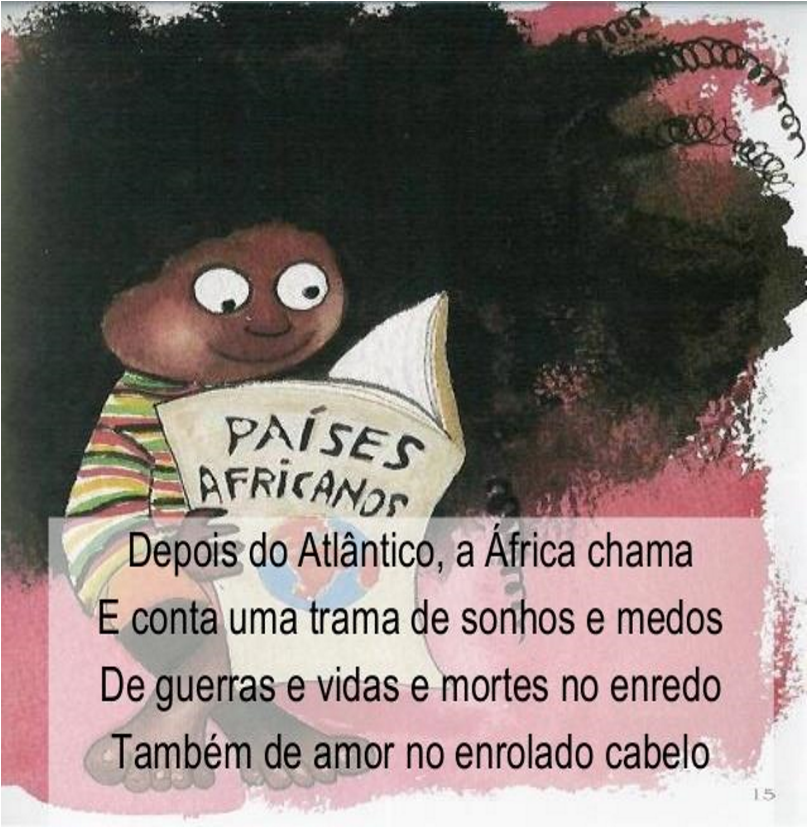 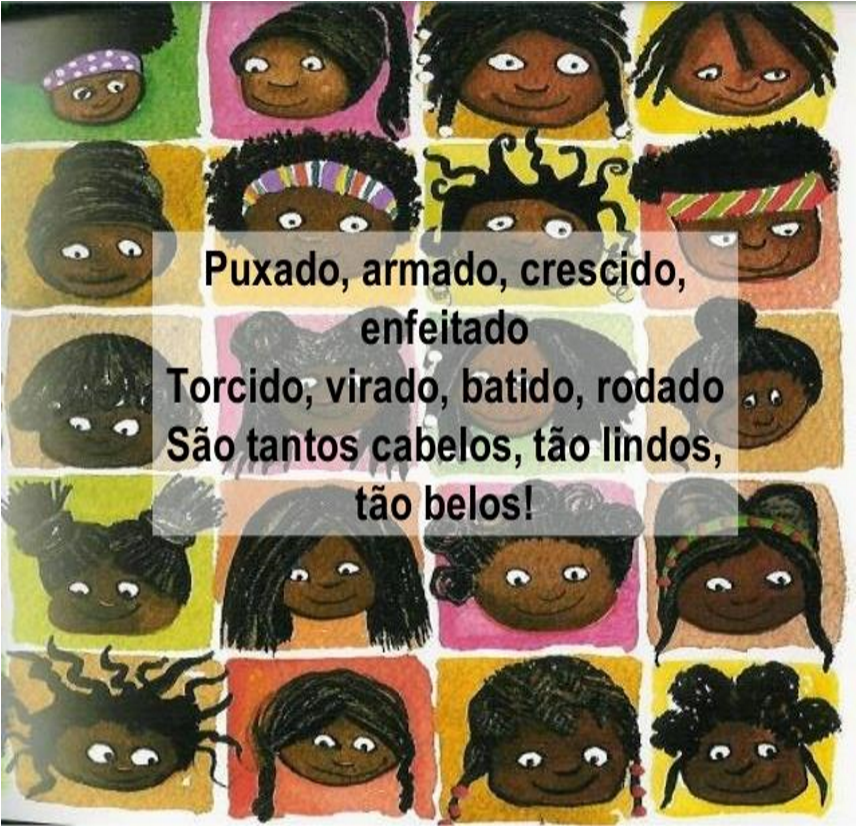 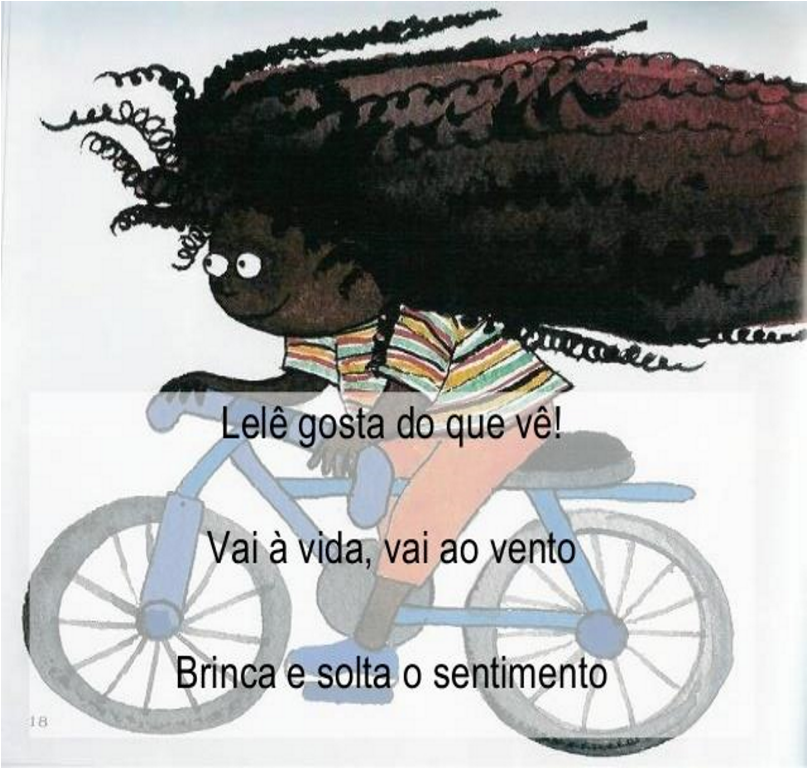 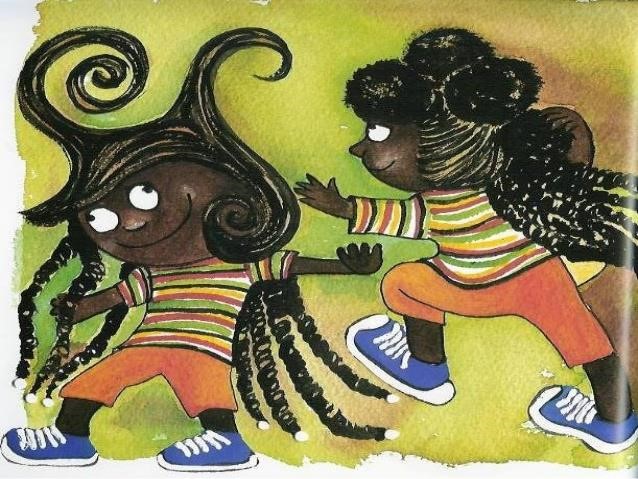 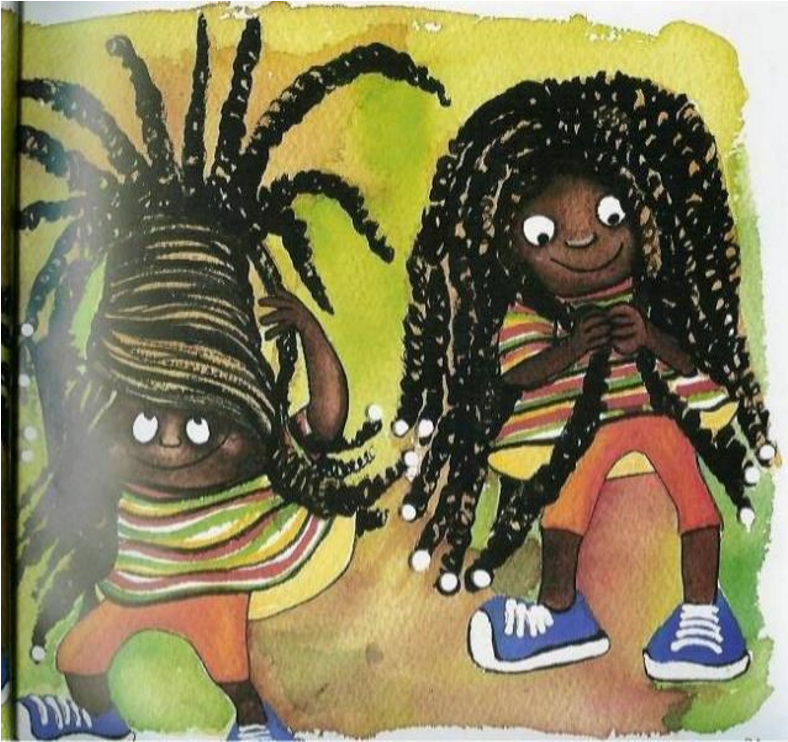 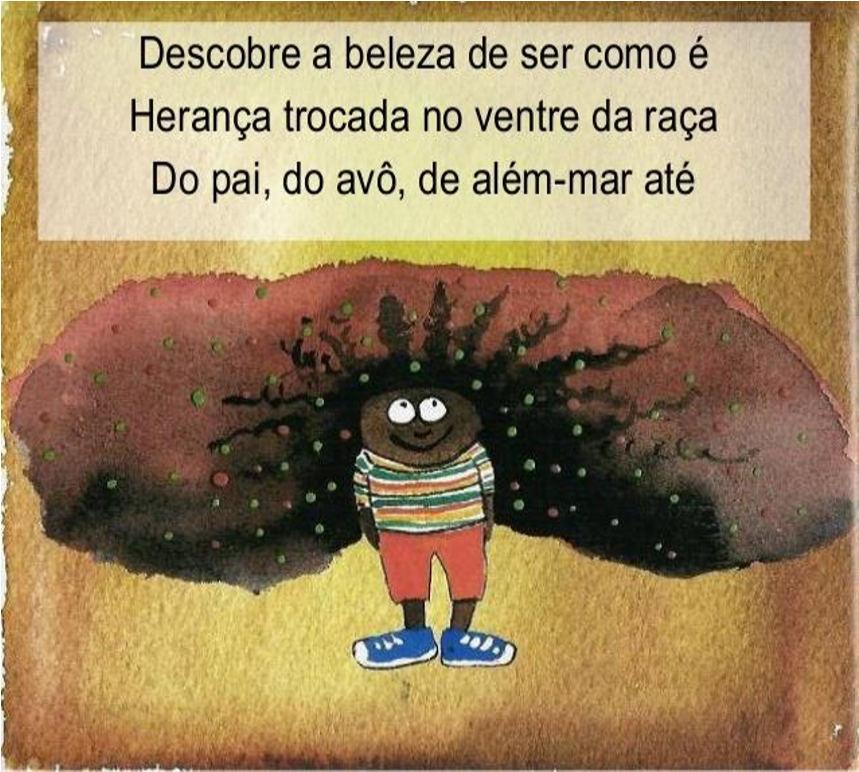 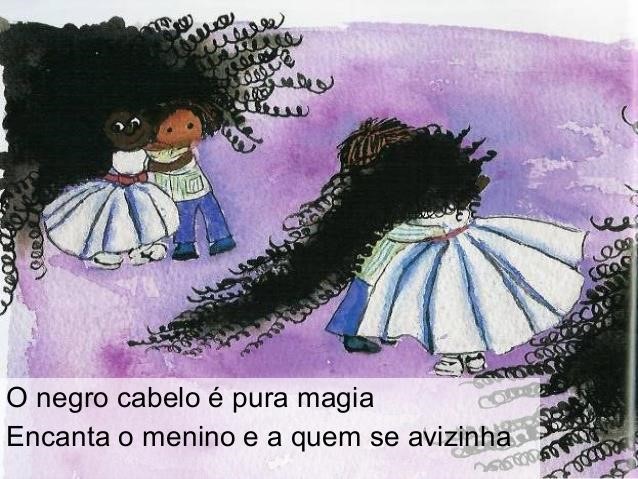 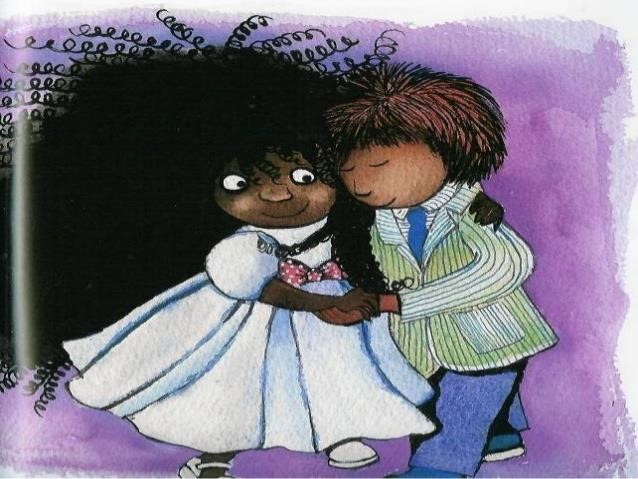 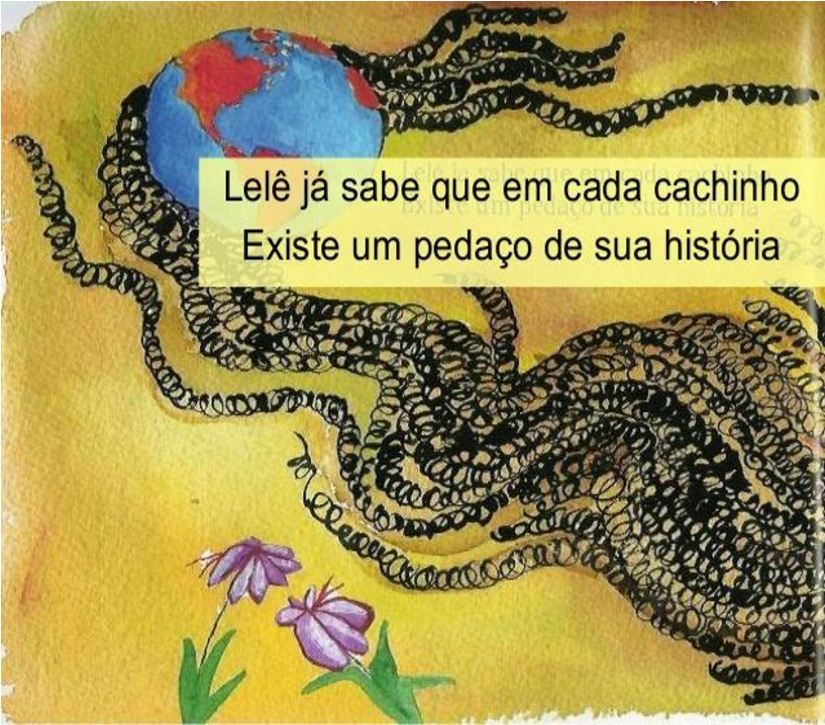 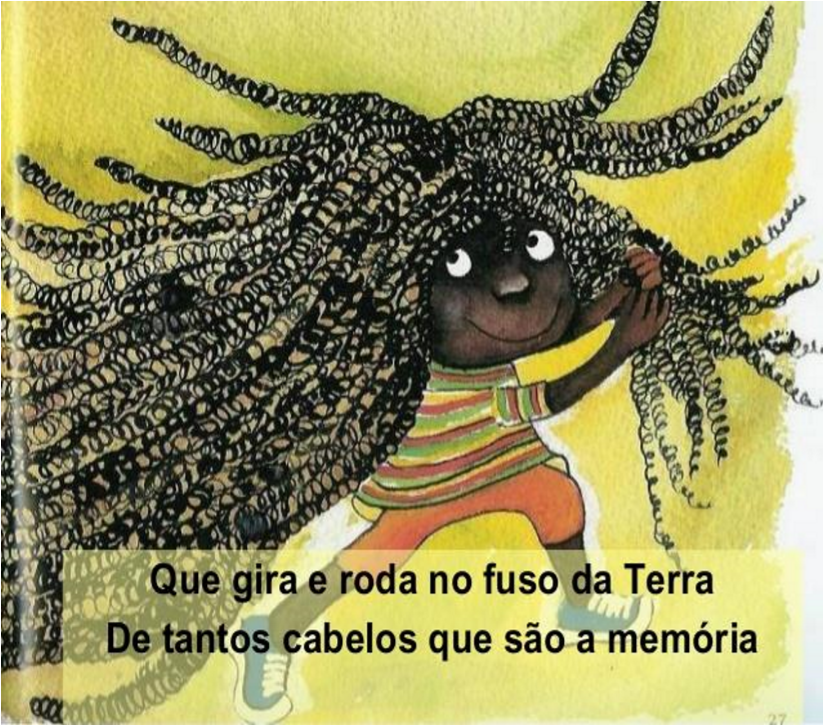 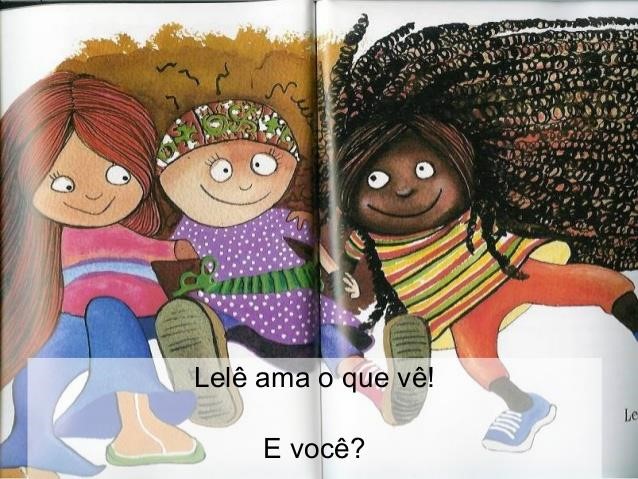 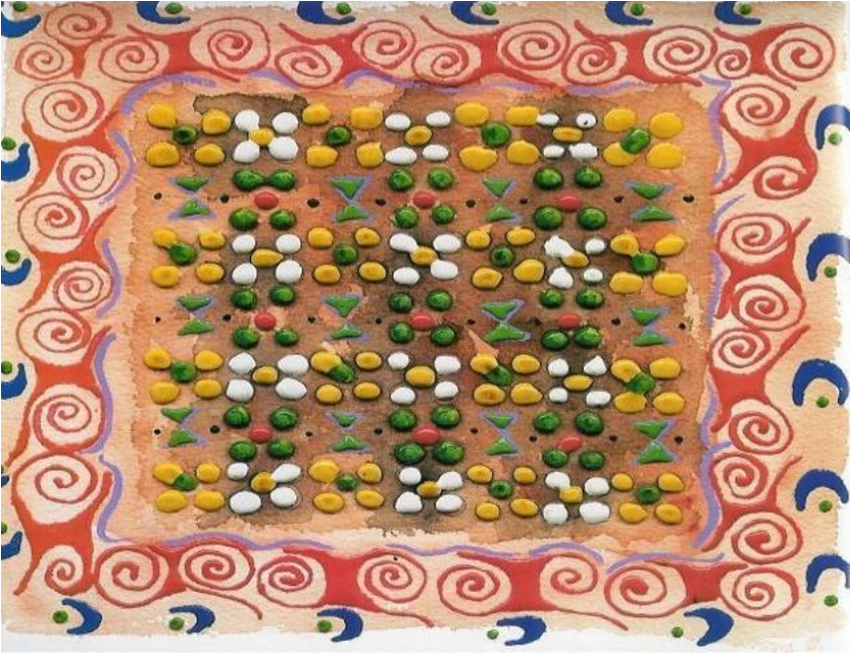    Autora: Valéria Belém 	                 Fim! PALAVRA SIGNIFICADO Veja alguns exemplos da internet:Veja alguns exemplos da internet:Veja alguns exemplos da internet:Veja alguns exemplos da internet: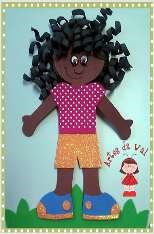 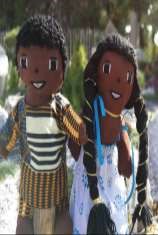 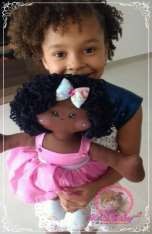 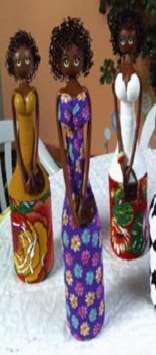 